Jeff NetlandCA DMV InvestigatorSANCATTBIOJeff Netland is a CA DMV Investigator who works out of the Inland Area Command, Riverside District Office.  Jeff is currently assigned to the San Bernardino County Auto Theft Task Force (SANCATT) and has been in that capacity for 18 months.   Jeff has been in law enforcement for 21 years ( 11 years as Military Police in the Air Force).  Jeff has worked for the CA DMV for the last 9 years.As a DMV Investigator, his primary duties are to protect the programs and interests of the department and public through active fraud/counterfeit detection, investigation, and enforcement.  Enforce laws and regulations that apply to new and used vehicle dealers, brokers, dismantlers, registrations services, and vehicle verifiers.  Investigate complaints of ID theft, VIN switching, registration fraud, stolen vehicles, vehicle title fraud (title washing), odometer tampering, and other vehicle-related businesses.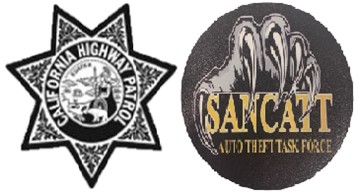 